ČESKÉ VYSOKÉ UČENÍ TECHNICKÉ V PRAZE 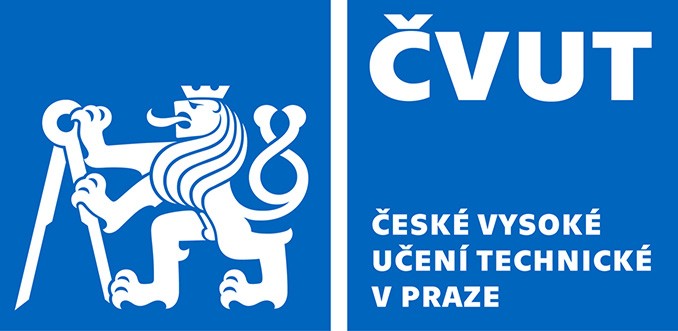 Fakulta stavebníThákurova 7, 166 29 Praha 6Žádost o školitele-specialistuZdůvodnění:V Praze dne:				školitelSouhlas:	doktorand	školitel-specialistaSchváleno:	předseda OR	proděkan pro VaVJméno doktoranda:Jméno doktoranda:Jméno doktoranda:Jméno doktoranda:Jméno doktoranda:Program/obor:Program/obor:Program/obor:Školící pracoviště:Školící pracoviště:Školící pracoviště:Školící pracoviště:Školitel:Nástup na DS:Nástup na DS:Na základě SZŘ ČVUT v Praze, čl. 24 navrhuji pro svého doktorandaNa základě SZŘ ČVUT v Praze, čl. 24 navrhuji pro svého doktorandaNa základě SZŘ ČVUT v Praze, čl. 24 navrhuji pro svého doktorandaNa základě SZŘ ČVUT v Praze, čl. 24 navrhuji pro svého doktorandaNa základě SZŘ ČVUT v Praze, čl. 24 navrhuji pro svého doktorandaNa základě SZŘ ČVUT v Praze, čl. 24 navrhuji pro svého doktorandaškolitele specialistuškolitele specialistu ze školícího pracoviště ze školícího pracoviště ze školícího pracoviště ze školícího pracoviště externí pracovník externí pracovník externí pracovníks platností od